Our Lady of Good Hope Lenten Fish Fry 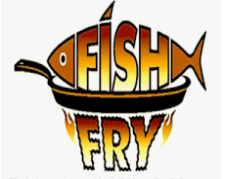 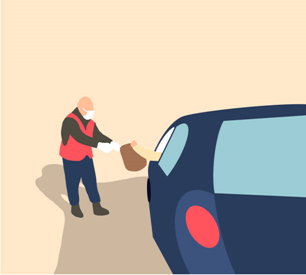 Friday, March 3rd, 20234:30 – 7:30 PM  Featuring:Alaskan Pollock by Dan’s of HuntingtonTartar SauceBaked Potato   Dinner RollApplesauce$12 DRIVE THRU ONLYKnights of Our LadyCouncil 12417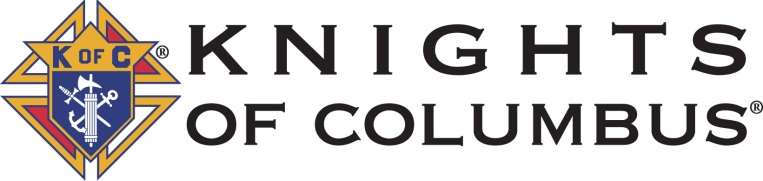 